Пәні: Қазақстан тарихыПәні: Қазақстан тарихыМектеп: Кеңсай орта мектебіМектеп: Кеңсай орта мектебіМектеп: Кеңсай орта мектебіМектеп: Кеңсай орта мектебіМектеп: Кеңсай орта мектебіМектеп: Кеңсай орта мектебіКүні: Күні: Мұғалім есімі: Жумашев МахамбетМұғалім есімі: Жумашев МахамбетМұғалім есімі: Жумашев МахамбетМұғалім есімі: Жумашев МахамбетМұғалім есімі: Жумашев МахамбетМұғалім есімі: Жумашев МахамбетСынып: 5Сынып: 5Қатысқандар саны: 17 оқушыҚатысқандар саны: 17 оқушыҚатысқандар саны: 17 оқушыҚатысқандар саны: 17 оқушыҚатысқандар саны: 17 оқушыҚатыспағандар саны:Сабақтың тақырыбы: Палеолит. Ежелгі тас дәуіріСабақтың тақырыбы: Палеолит. Ежелгі тас дәуіріОсы сабақта қол жеткізілетін оқу мақсаттары ( оқу бағдарламасына сілтеме)Осы сабақта қол жеткізілетін оқу мақсаттары ( оқу бағдарламасына сілтеме)5.1.6.1-палеолит дәуірінің және оның Қазақстан аумағындағы ерекшеліктерін сипаттау5.1.6.2 адамның пайда болу мәселесі жөніндегі қазіргі зерттеулердің нәтижелерін білу5.1.6.1-палеолит дәуірінің және оның Қазақстан аумағындағы ерекшеліктерін сипаттау5.1.6.2 адамның пайда болу мәселесі жөніндегі қазіргі зерттеулердің нәтижелерін білу5.1.6.1-палеолит дәуірінің және оның Қазақстан аумағындағы ерекшеліктерін сипаттау5.1.6.2 адамның пайда болу мәселесі жөніндегі қазіргі зерттеулердің нәтижелерін білу5.1.6.1-палеолит дәуірінің және оның Қазақстан аумағындағы ерекшеліктерін сипаттау5.1.6.2 адамның пайда болу мәселесі жөніндегі қазіргі зерттеулердің нәтижелерін білу5.1.6.1-палеолит дәуірінің және оның Қазақстан аумағындағы ерекшеліктерін сипаттау5.1.6.2 адамның пайда болу мәселесі жөніндегі қазіргі зерттеулердің нәтижелерін білу5.1.6.1-палеолит дәуірінің және оның Қазақстан аумағындағы ерекшеліктерін сипаттау5.1.6.2 адамның пайда болу мәселесі жөніндегі қазіргі зерттеулердің нәтижелерін білуБағалау критерилеріБағалау критерилеріБарлық оқушы :Қаратау қонысының еңбек құралдарын атап, сипаттама бере алады;Қазақстан климатының өзгеруін сипатай алады.Барлық оқушы :Қаратау қонысының еңбек құралдарын атап, сипаттама бере алады;Қазақстан климатының өзгеруін сипатай алады.Барлық оқушы :Қаратау қонысының еңбек құралдарын атап, сипаттама бере алады;Қазақстан климатының өзгеруін сипатай алады.Барлық оқушы :Қаратау қонысының еңбек құралдарын атап, сипаттама бере алады;Қазақстан климатының өзгеруін сипатай алады.Барлық оқушы :Қаратау қонысының еңбек құралдарын атап, сипаттама бере алады;Қазақстан климатының өзгеруін сипатай алады.Барлық оқушы :Қаратау қонысының еңбек құралдарын атап, сипаттама бере алады;Қазақстан климатының өзгеруін сипатай алады.Бағалау критерилеріБағалау критерилеріОқушылардың басым бөлігі:Палеолит дәуіріндегі Қазақстан аумағын игеруге қандай табиғи факторлармүмкіндік туғызғанын түсіндіре алады;Қазіріг ғылым адамның пайда болуы туралысартап болған қандай қағидаларды теріске шығара алатынын анықтай алады;Топпен немесе жұп болып жұмыс істей алады.Оқушылардың басым бөлігі:Палеолит дәуіріндегі Қазақстан аумағын игеруге қандай табиғи факторлармүмкіндік туғызғанын түсіндіре алады;Қазіріг ғылым адамның пайда болуы туралысартап болған қандай қағидаларды теріске шығара алатынын анықтай алады;Топпен немесе жұп болып жұмыс істей алады.Оқушылардың басым бөлігі:Палеолит дәуіріндегі Қазақстан аумағын игеруге қандай табиғи факторлармүмкіндік туғызғанын түсіндіре алады;Қазіріг ғылым адамның пайда болуы туралысартап болған қандай қағидаларды теріске шығара алатынын анықтай алады;Топпен немесе жұп болып жұмыс істей алады.Оқушылардың басым бөлігі:Палеолит дәуіріндегі Қазақстан аумағын игеруге қандай табиғи факторлармүмкіндік туғызғанын түсіндіре алады;Қазіріг ғылым адамның пайда болуы туралысартап болған қандай қағидаларды теріске шығара алатынын анықтай алады;Топпен немесе жұп болып жұмыс істей алады.Оқушылардың басым бөлігі:Палеолит дәуіріндегі Қазақстан аумағын игеруге қандай табиғи факторлармүмкіндік туғызғанын түсіндіре алады;Қазіріг ғылым адамның пайда болуы туралысартап болған қандай қағидаларды теріске шығара алатынын анықтай алады;Топпен немесе жұп болып жұмыс істей алады.Оқушылардың басым бөлігі:Палеолит дәуіріндегі Қазақстан аумағын игеруге қандай табиғи факторлармүмкіндік туғызғанын түсіндіре алады;Қазіріг ғылым адамның пайда болуы туралысартап болған қандай қағидаларды теріске шығара алатынын анықтай алады;Топпен немесе жұп болып жұмыс істей алады.Бағалау критерилеріБағалау критерилеріКейбір оқушылар :Адамның пайда болуы туралықазіргі әдіс-тәсілдерге өз көзқарасын білдіре алады.Кейбір оқушылар :Адамның пайда болуы туралықазіргі әдіс-тәсілдерге өз көзқарасын білдіре алады.Кейбір оқушылар :Адамның пайда болуы туралықазіргі әдіс-тәсілдерге өз көзқарасын білдіре алады.Кейбір оқушылар :Адамның пайда болуы туралықазіргі әдіс-тәсілдерге өз көзқарасын білдіре алады.Кейбір оқушылар :Адамның пайда болуы туралықазіргі әдіс-тәсілдерге өз көзқарасын білдіре алады.Кейбір оқушылар :Адамның пайда болуы туралықазіргі әдіс-тәсілдерге өз көзқарасын білдіре алады.Құндылықтарды дарытуҚұндылықтарды дарытуТопта жағымды қарым-қатынас орнату, еңбексүйгіштікке тәрбиелеуТопта жағымды қарым-қатынас орнату, еңбексүйгіштікке тәрбиелеуТопта жағымды қарым-қатынас орнату, еңбексүйгіштікке тәрбиелеуТопта жағымды қарым-қатынас орнату, еңбексүйгіштікке тәрбиелеуТопта жағымды қарым-қатынас орнату, еңбексүйгіштікке тәрбиелеуТопта жағымды қарым-қатынас орнату, еңбексүйгіштікке тәрбиелеуАКТ қолданудың дағдыларыАКТ қолданудың дағдыларыЭлектронды оқулықЭлектронды оқулықЭлектронды оқулықЭлектронды оқулықЭлектронды оқулықЭлектронды оқулықТілдік мақсаттарТілдік мақсаттарАмандасуНегізгі терминдер: Төменгі , ортаңғы және жоғары палеолит, мұз басу.Сабақта диалогке немесе жазу үшін қолданылатын тіл.Талқылауға берілетін сұрақтар: Бұл дәуірде Қазақстан аумағын игеруге қандай табиғи факторлар мүмкіндік туғызады?Таулардың түзілуі барысында Алтай, Тянь-Шань, Тибет, Гималай сынды ірі тау жүйелерінің пайда болуы қандай өзгерістерге әкелді?Қазіргі ғылым адамның пайда болуы туралысартап болған қандай қағидаларды теріске шығарды?АмандасуНегізгі терминдер: Төменгі , ортаңғы және жоғары палеолит, мұз басу.Сабақта диалогке немесе жазу үшін қолданылатын тіл.Талқылауға берілетін сұрақтар: Бұл дәуірде Қазақстан аумағын игеруге қандай табиғи факторлар мүмкіндік туғызады?Таулардың түзілуі барысында Алтай, Тянь-Шань, Тибет, Гималай сынды ірі тау жүйелерінің пайда болуы қандай өзгерістерге әкелді?Қазіргі ғылым адамның пайда болуы туралысартап болған қандай қағидаларды теріске шығарды?АмандасуНегізгі терминдер: Төменгі , ортаңғы және жоғары палеолит, мұз басу.Сабақта диалогке немесе жазу үшін қолданылатын тіл.Талқылауға берілетін сұрақтар: Бұл дәуірде Қазақстан аумағын игеруге қандай табиғи факторлар мүмкіндік туғызады?Таулардың түзілуі барысында Алтай, Тянь-Шань, Тибет, Гималай сынды ірі тау жүйелерінің пайда болуы қандай өзгерістерге әкелді?Қазіргі ғылым адамның пайда болуы туралысартап болған қандай қағидаларды теріске шығарды?АмандасуНегізгі терминдер: Төменгі , ортаңғы және жоғары палеолит, мұз басу.Сабақта диалогке немесе жазу үшін қолданылатын тіл.Талқылауға берілетін сұрақтар: Бұл дәуірде Қазақстан аумағын игеруге қандай табиғи факторлар мүмкіндік туғызады?Таулардың түзілуі барысында Алтай, Тянь-Шань, Тибет, Гималай сынды ірі тау жүйелерінің пайда болуы қандай өзгерістерге әкелді?Қазіргі ғылым адамның пайда болуы туралысартап болған қандай қағидаларды теріске шығарды?АмандасуНегізгі терминдер: Төменгі , ортаңғы және жоғары палеолит, мұз басу.Сабақта диалогке немесе жазу үшін қолданылатын тіл.Талқылауға берілетін сұрақтар: Бұл дәуірде Қазақстан аумағын игеруге қандай табиғи факторлар мүмкіндік туғызады?Таулардың түзілуі барысында Алтай, Тянь-Шань, Тибет, Гималай сынды ірі тау жүйелерінің пайда болуы қандай өзгерістерге әкелді?Қазіргі ғылым адамның пайда болуы туралысартап болған қандай қағидаларды теріске шығарды?АмандасуНегізгі терминдер: Төменгі , ортаңғы және жоғары палеолит, мұз басу.Сабақта диалогке немесе жазу үшін қолданылатын тіл.Талқылауға берілетін сұрақтар: Бұл дәуірде Қазақстан аумағын игеруге қандай табиғи факторлар мүмкіндік туғызады?Таулардың түзілуі барысында Алтай, Тянь-Шань, Тибет, Гималай сынды ірі тау жүйелерінің пайда болуы қандай өзгерістерге әкелді?Қазіргі ғылым адамның пайда болуы туралысартап болған қандай қағидаларды теріске шығарды?Өткен сабақта алған білімӨткен сабақта алған білімПалеолит дәуірінің сипаттамасы;Палеолит кезеңдері;Мұз басу.      Ежелгі адамдардың ішінен неандертальдықтар неге суық климатқа жақсы бейімделе алған.Палеолит дәуірінің сипаттамасы;Палеолит кезеңдері;Мұз басу.      Ежелгі адамдардың ішінен неандертальдықтар неге суық климатқа жақсы бейімделе алған.Палеолит дәуірінің сипаттамасы;Палеолит кезеңдері;Мұз басу.      Ежелгі адамдардың ішінен неандертальдықтар неге суық климатқа жақсы бейімделе алған.Палеолит дәуірінің сипаттамасы;Палеолит кезеңдері;Мұз басу.      Ежелгі адамдардың ішінен неандертальдықтар неге суық климатқа жақсы бейімделе алған.Палеолит дәуірінің сипаттамасы;Палеолит кезеңдері;Мұз басу.      Ежелгі адамдардың ішінен неандертальдықтар неге суық климатқа жақсы бейімделе алған.Палеолит дәуірінің сипаттамасы;Палеолит кезеңдері;Мұз басу.      Ежелгі адамдардың ішінен неандертальдықтар неге суық климатқа жақсы бейімделе алған.Сабақтың барысыСабақтың барысыСабақтың барысыСабақтың барысыСабақтың барысыСабақтың барысыСабақтың барысыСабақтың барысыЖоспарланған уақытЖоспарланған жұмыс түрлеріЖоспарланған жұмыс түрлеріЖоспарланған жұмыс түрлеріЖоспарланған жұмыс түрлеріЖоспарланған жұмыс түрлеріДереккөздерДереккөздерСабақтың басыминОқушылардың мұғаліммен амандасуыСабақ өткізуге қолайлы психологиялық ахуал жасау, және сыныпты топқа бөлу. Оқушылар себетпен конфет алуларыңды сұраймын.Конфеттің түрлеріне қарай 3 топқа бөлініп отырыңдар.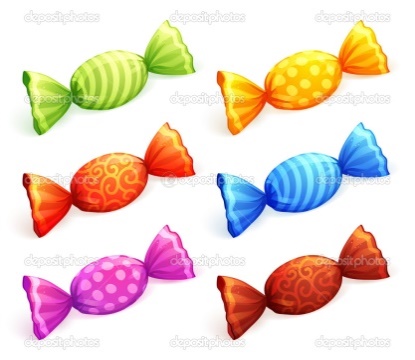 1-топ «Сары кәмпиттер»2-топ «Көк кәмпиттер»  3-топ «Қызыл  кәмпиттер»Оқушылардың мұғаліммен амандасуыСабақ өткізуге қолайлы психологиялық ахуал жасау, және сыныпты топқа бөлу. Оқушылар себетпен конфет алуларыңды сұраймын.Конфеттің түрлеріне қарай 3 топқа бөлініп отырыңдар.1-топ «Сары кәмпиттер»2-топ «Көк кәмпиттер»  3-топ «Қызыл  кәмпиттер»Оқушылардың мұғаліммен амандасуыСабақ өткізуге қолайлы психологиялық ахуал жасау, және сыныпты топқа бөлу. Оқушылар себетпен конфет алуларыңды сұраймын.Конфеттің түрлеріне қарай 3 топқа бөлініп отырыңдар.1-топ «Сары кәмпиттер»2-топ «Көк кәмпиттер»  3-топ «Қызыл  кәмпиттер»Оқушылардың мұғаліммен амандасуыСабақ өткізуге қолайлы психологиялық ахуал жасау, және сыныпты топқа бөлу. Оқушылар себетпен конфет алуларыңды сұраймын.Конфеттің түрлеріне қарай 3 топқа бөлініп отырыңдар.1-топ «Сары кәмпиттер»2-топ «Көк кәмпиттер»  3-топ «Қызыл  кәмпиттер»Оқушылардың мұғаліммен амандасуыСабақ өткізуге қолайлы психологиялық ахуал жасау, және сыныпты топқа бөлу. Оқушылар себетпен конфет алуларыңды сұраймын.Конфеттің түрлеріне қарай 3 топқа бөлініп отырыңдар.1-топ «Сары кәмпиттер»2-топ «Көк кәмпиттер»  3-топ «Қызыл  кәмпиттер»9  минОқушылардың өзіндік тәжірбиесін өзектілендіру кезеңіМұғалім нұсқауы:   балалар үй тапсырмасына берілген 5-6 парагафтың 1 – бөлігінің түсінігін кім айып береді.Бағалау критерилері:1.Тақырып бойынша базалық нақты материалдарды білу және қолдануы2.Тақырып бойынша негізгі ұғымдар мен терминдерді орынды қолдана білуі.3. мазмұндау дербестігі4.Мазмұндауға нақтылығы мен жүйелілігі           5.Тақырып бойынша қосымша материалдарды қолдануыӘр критериге 1 балл қойылады. Барлығы -5 балл. Минус бір критери –минус 1 баллДескрипторы:базалық матераиалдарды біліп, қолданады;негізгі ұғымдар мен терминдерді қолдана біледі;мазмұндауға нақтылық пен жүйелілік қалыптасады;тақырып бойынша материалдарды қолдана алады.Мұғалім нұсқауы:   Балалар біздің бүгінгі сабағымыз не туралы деп ойлайсыңдар? Неге?Сабақта нені білулерің керек?Не үйрену қажет? Нені қолдануға болады?Бүгінгі сабақтың мақсаты не?Сенің мақсатың қандай? Сабақ соңына дейін неге қол жеткізгің келеді?Оқушылардың өзіндік тәжірбиесін өзектілендіру кезеңіМұғалім нұсқауы:   балалар үй тапсырмасына берілген 5-6 парагафтың 1 – бөлігінің түсінігін кім айып береді.Бағалау критерилері:1.Тақырып бойынша базалық нақты материалдарды білу және қолдануы2.Тақырып бойынша негізгі ұғымдар мен терминдерді орынды қолдана білуі.3. мазмұндау дербестігі4.Мазмұндауға нақтылығы мен жүйелілігі           5.Тақырып бойынша қосымша материалдарды қолдануыӘр критериге 1 балл қойылады. Барлығы -5 балл. Минус бір критери –минус 1 баллДескрипторы:базалық матераиалдарды біліп, қолданады;негізгі ұғымдар мен терминдерді қолдана біледі;мазмұндауға нақтылық пен жүйелілік қалыптасады;тақырып бойынша материалдарды қолдана алады.Мұғалім нұсқауы:   Балалар біздің бүгінгі сабағымыз не туралы деп ойлайсыңдар? Неге?Сабақта нені білулерің керек?Не үйрену қажет? Нені қолдануға болады?Бүгінгі сабақтың мақсаты не?Сенің мақсатың қандай? Сабақ соңына дейін неге қол жеткізгің келеді?Оқушылардың өзіндік тәжірбиесін өзектілендіру кезеңіМұғалім нұсқауы:   балалар үй тапсырмасына берілген 5-6 парагафтың 1 – бөлігінің түсінігін кім айып береді.Бағалау критерилері:1.Тақырып бойынша базалық нақты материалдарды білу және қолдануы2.Тақырып бойынша негізгі ұғымдар мен терминдерді орынды қолдана білуі.3. мазмұндау дербестігі4.Мазмұндауға нақтылығы мен жүйелілігі           5.Тақырып бойынша қосымша материалдарды қолдануыӘр критериге 1 балл қойылады. Барлығы -5 балл. Минус бір критери –минус 1 баллДескрипторы:базалық матераиалдарды біліп, қолданады;негізгі ұғымдар мен терминдерді қолдана біледі;мазмұндауға нақтылық пен жүйелілік қалыптасады;тақырып бойынша материалдарды қолдана алады.Мұғалім нұсқауы:   Балалар біздің бүгінгі сабағымыз не туралы деп ойлайсыңдар? Неге?Сабақта нені білулерің керек?Не үйрену қажет? Нені қолдануға болады?Бүгінгі сабақтың мақсаты не?Сенің мақсатың қандай? Сабақ соңына дейін неге қол жеткізгің келеді?Оқушылардың өзіндік тәжірбиесін өзектілендіру кезеңіМұғалім нұсқауы:   балалар үй тапсырмасына берілген 5-6 парагафтың 1 – бөлігінің түсінігін кім айып береді.Бағалау критерилері:1.Тақырып бойынша базалық нақты материалдарды білу және қолдануы2.Тақырып бойынша негізгі ұғымдар мен терминдерді орынды қолдана білуі.3. мазмұндау дербестігі4.Мазмұндауға нақтылығы мен жүйелілігі           5.Тақырып бойынша қосымша материалдарды қолдануыӘр критериге 1 балл қойылады. Барлығы -5 балл. Минус бір критери –минус 1 баллДескрипторы:базалық матераиалдарды біліп, қолданады;негізгі ұғымдар мен терминдерді қолдана біледі;мазмұндауға нақтылық пен жүйелілік қалыптасады;тақырып бойынша материалдарды қолдана алады.Мұғалім нұсқауы:   Балалар біздің бүгінгі сабағымыз не туралы деп ойлайсыңдар? Неге?Сабақта нені білулерің керек?Не үйрену қажет? Нені қолдануға болады?Бүгінгі сабақтың мақсаты не?Сенің мақсатың қандай? Сабақ соңына дейін неге қол жеткізгің келеді?Оқушылардың өзіндік тәжірбиесін өзектілендіру кезеңіМұғалім нұсқауы:   балалар үй тапсырмасына берілген 5-6 парагафтың 1 – бөлігінің түсінігін кім айып береді.Бағалау критерилері:1.Тақырып бойынша базалық нақты материалдарды білу және қолдануы2.Тақырып бойынша негізгі ұғымдар мен терминдерді орынды қолдана білуі.3. мазмұндау дербестігі4.Мазмұндауға нақтылығы мен жүйелілігі           5.Тақырып бойынша қосымша материалдарды қолдануыӘр критериге 1 балл қойылады. Барлығы -5 балл. Минус бір критери –минус 1 баллДескрипторы:базалық матераиалдарды біліп, қолданады;негізгі ұғымдар мен терминдерді қолдана біледі;мазмұндауға нақтылық пен жүйелілік қалыптасады;тақырып бойынша материалдарды қолдана алады.Мұғалім нұсқауы:   Балалар біздің бүгінгі сабағымыз не туралы деп ойлайсыңдар? Неге?Сабақта нені білулерің керек?Не үйрену қажет? Нені қолдануға болады?Бүгінгі сабақтың мақсаты не?Сенің мақсатың қандай? Сабақ соңына дейін неге қол жеткізгің келеді?Өзін-өзі бағалау парағыЭлектронды қосымшаӨзін-өзі бағалау парағыЭлектронды қосымшаСабақтың ортасы10- минЖаңа материалды меңгеру кезеңі Мұғалім нұсқауы:   Оқулықпен жұмыс жасайықтапсырма 5-6 параграфтағы 2-бөлігін оқыңдар және «Қазақстан аумағындағы палеолиттік қоныстар» деген кестені толтырыңдар2- тапсырма. млн жыл бұрын тау жүйелерінің түзілуіне байланысты Жердің геологиялық тарихында елеуле өзгерістер болды. Жер қырытысының қатты қозғалуы Алтай, Тянь-Шань, Тибет, Гималай сында ірі таулардың пайда болуын әкеліп соқты.Пікір – ұсыныстарыңды айтыңдар: Бұл өзгерістердің әсері қандай болды?   тапсырма Кейбір зерттеулер алғашқы адамдар негройдқа емес, монғолойттарға жатады деп санайды. Балама пікірге өз көзқарасарыңды білдіріңдер.Ол қаншалықты негізді?Дескрипторы:кестені толтырадыұсыныстарын айтадыкөзқарастарын білдіредіЖаңа материалды меңгеру кезеңі Мұғалім нұсқауы:   Оқулықпен жұмыс жасайықтапсырма 5-6 параграфтағы 2-бөлігін оқыңдар және «Қазақстан аумағындағы палеолиттік қоныстар» деген кестені толтырыңдар2- тапсырма. млн жыл бұрын тау жүйелерінің түзілуіне байланысты Жердің геологиялық тарихында елеуле өзгерістер болды. Жер қырытысының қатты қозғалуы Алтай, Тянь-Шань, Тибет, Гималай сында ірі таулардың пайда болуын әкеліп соқты.Пікір – ұсыныстарыңды айтыңдар: Бұл өзгерістердің әсері қандай болды?   тапсырма Кейбір зерттеулер алғашқы адамдар негройдқа емес, монғолойттарға жатады деп санайды. Балама пікірге өз көзқарасарыңды білдіріңдер.Ол қаншалықты негізді?Дескрипторы:кестені толтырадыұсыныстарын айтадыкөзқарастарын білдіредіЖаңа материалды меңгеру кезеңі Мұғалім нұсқауы:   Оқулықпен жұмыс жасайықтапсырма 5-6 параграфтағы 2-бөлігін оқыңдар және «Қазақстан аумағындағы палеолиттік қоныстар» деген кестені толтырыңдар2- тапсырма. млн жыл бұрын тау жүйелерінің түзілуіне байланысты Жердің геологиялық тарихында елеуле өзгерістер болды. Жер қырытысының қатты қозғалуы Алтай, Тянь-Шань, Тибет, Гималай сында ірі таулардың пайда болуын әкеліп соқты.Пікір – ұсыныстарыңды айтыңдар: Бұл өзгерістердің әсері қандай болды?   тапсырма Кейбір зерттеулер алғашқы адамдар негройдқа емес, монғолойттарға жатады деп санайды. Балама пікірге өз көзқарасарыңды білдіріңдер.Ол қаншалықты негізді?Дескрипторы:кестені толтырадыұсыныстарын айтадыкөзқарастарын білдіредіЖаңа материалды меңгеру кезеңі Мұғалім нұсқауы:   Оқулықпен жұмыс жасайықтапсырма 5-6 параграфтағы 2-бөлігін оқыңдар және «Қазақстан аумағындағы палеолиттік қоныстар» деген кестені толтырыңдар2- тапсырма. млн жыл бұрын тау жүйелерінің түзілуіне байланысты Жердің геологиялық тарихында елеуле өзгерістер болды. Жер қырытысының қатты қозғалуы Алтай, Тянь-Шань, Тибет, Гималай сында ірі таулардың пайда болуын әкеліп соқты.Пікір – ұсыныстарыңды айтыңдар: Бұл өзгерістердің әсері қандай болды?   тапсырма Кейбір зерттеулер алғашқы адамдар негройдқа емес, монғолойттарға жатады деп санайды. Балама пікірге өз көзқарасарыңды білдіріңдер.Ол қаншалықты негізді?Дескрипторы:кестені толтырадыұсыныстарын айтадыкөзқарастарын білдіредіЖаңа материалды меңгеру кезеңі Мұғалім нұсқауы:   Оқулықпен жұмыс жасайықтапсырма 5-6 параграфтағы 2-бөлігін оқыңдар және «Қазақстан аумағындағы палеолиттік қоныстар» деген кестені толтырыңдар2- тапсырма. млн жыл бұрын тау жүйелерінің түзілуіне байланысты Жердің геологиялық тарихында елеуле өзгерістер болды. Жер қырытысының қатты қозғалуы Алтай, Тянь-Шань, Тибет, Гималай сында ірі таулардың пайда болуын әкеліп соқты.Пікір – ұсыныстарыңды айтыңдар: Бұл өзгерістердің әсері қандай болды?   тапсырма Кейбір зерттеулер алғашқы адамдар негройдқа емес, монғолойттарға жатады деп санайды. Балама пікірге өз көзқарасарыңды білдіріңдер.Ол қаншалықты негізді?Дескрипторы:кестені толтырадыұсыныстарын айтадыкөзқарастарын білдіредіОқулықОқулық10  мин«Ойлан – бірк - бөліс»Оқушылардың топпен жұмысы5-6 параграф мазмұны бойынша «Адамзаттың пайда болу мәселесі жөніндегі қазіргі ғылым мен дәстүрлі әдіс-тәсілдер»  тақырыбында ойланып, жұпасып, бөлісіңдер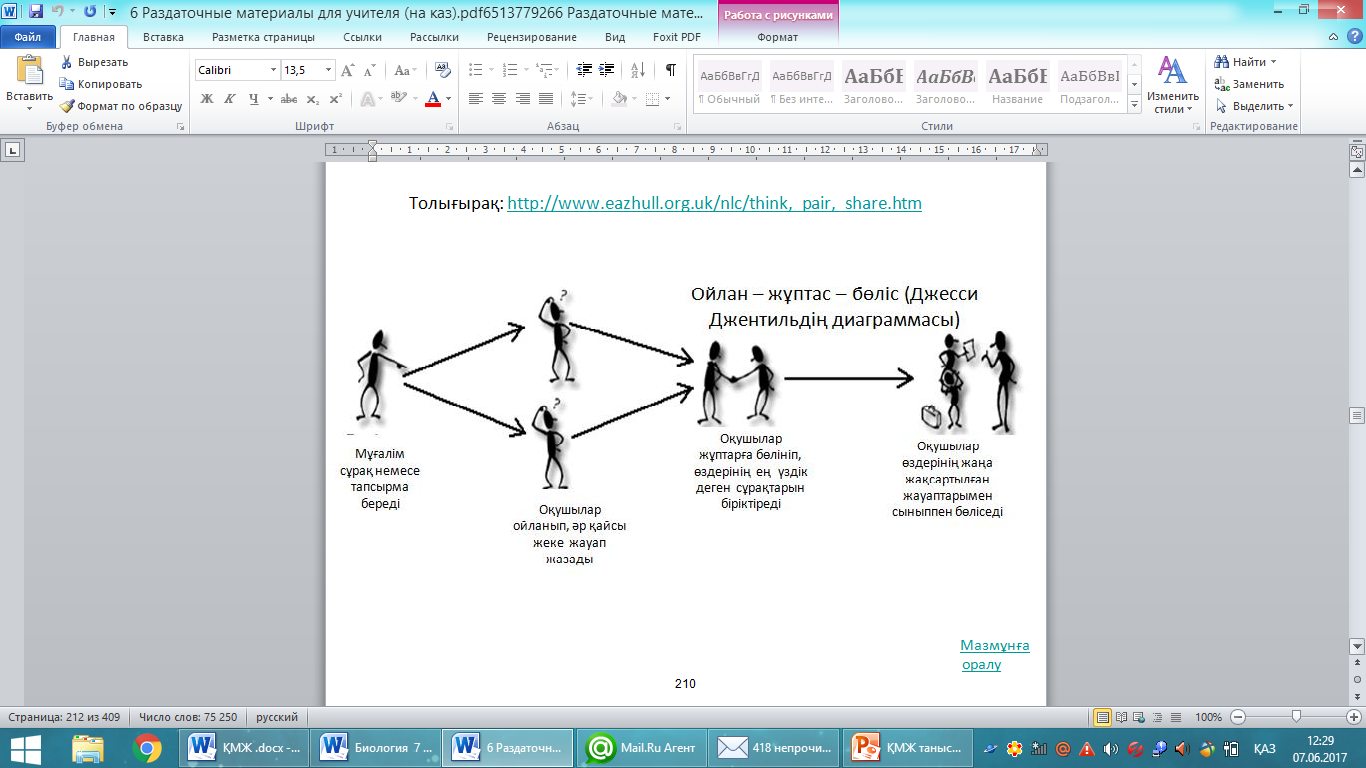 Оқушылардың топпен жұмысы5-6 параграф мазмұны бойынша «Адамзаттың пайда болу мәселесі жөніндегі қазіргі ғылым мен дәстүрлі әдіс-тәсілдер»  тақырыбында ойланып, жұпасып, бөлісіңдерОқушылардың топпен жұмысы5-6 параграф мазмұны бойынша «Адамзаттың пайда болу мәселесі жөніндегі қазіргі ғылым мен дәстүрлі әдіс-тәсілдер»  тақырыбында ойланып, жұпасып, бөлісіңдерОқушылардың топпен жұмысы5-6 параграф мазмұны бойынша «Адамзаттың пайда болу мәселесі жөніндегі қазіргі ғылым мен дәстүрлі әдіс-тәсілдер»  тақырыбында ойланып, жұпасып, бөлісіңдерОқушылардың топпен жұмысы5-6 параграф мазмұны бойынша «Адамзаттың пайда болу мәселесі жөніндегі қазіргі ғылым мен дәстүрлі әдіс-тәсілдер»  тақырыбында ойланып, жұпасып, бөлісіңдерОқулықОқулықСабақтың соңы5 мин. Жаңа білімді тексерудің бастапқы кезеңіМағынасына қарай қажетті сөздерді жазыңдар. оқулықтағы тапсырманың орындалуын тексеру Жаңа білімді тексерудің бастапқы кезеңіМағынасына қарай қажетті сөздерді жазыңдар. оқулықтағы тапсырманың орындалуын тексеру Жаңа білімді тексерудің бастапқы кезеңіМағынасына қарай қажетті сөздерді жазыңдар. оқулықтағы тапсырманың орындалуын тексеру Жаңа білімді тексерудің бастапқы кезеңіМағынасына қарай қажетті сөздерді жазыңдар. оқулықтағы тапсырманың орындалуын тексеру Жаңа білімді тексерудің бастапқы кезеңіМағынасына қарай қажетті сөздерді жазыңдар. оқулықтағы тапсырманың орындалуын тексеруДидактикалық материлдарДидактикалық материлдар3 минМұғалім нұсқауы:   Балалар үй ге тапсырма ретінде 5-6 параграфты оқу А тобының оқушыларына берілетін тапсырма: Қосымша дереккөздерді, оның ішінде интернетті қолдана отырып, «Палеолит дәуіріндегі Қазақстан» тақырыпта ауызша хабарлама дайындаңдарМұғалім нұсқауы:   Балалар үй ге тапсырма ретінде 5-6 параграфты оқу А тобының оқушыларына берілетін тапсырма: Қосымша дереккөздерді, оның ішінде интернетті қолдана отырып, «Палеолит дәуіріндегі Қазақстан» тақырыпта ауызша хабарлама дайындаңдарМұғалім нұсқауы:   Балалар үй ге тапсырма ретінде 5-6 параграфты оқу А тобының оқушыларына берілетін тапсырма: Қосымша дереккөздерді, оның ішінде интернетті қолдана отырып, «Палеолит дәуіріндегі Қазақстан» тақырыпта ауызша хабарлама дайындаңдарМұғалім нұсқауы:   Балалар үй ге тапсырма ретінде 5-6 параграфты оқу А тобының оқушыларына берілетін тапсырма: Қосымша дереккөздерді, оның ішінде интернетті қолдана отырып, «Палеолит дәуіріндегі Қазақстан» тақырыпта ауызша хабарлама дайындаңдарМұғалім нұсқауы:   Балалар үй ге тапсырма ретінде 5-6 параграфты оқу А тобының оқушыларына берілетін тапсырма: Қосымша дереккөздерді, оның ішінде интернетті қолдана отырып, «Палеолит дәуіріндегі Қазақстан» тақырыпта ауызша хабарлама дайындаңдар– минБағалауСабақты қорытындылау. Рефлексия.Қандай мақсат қойдық?Өз мақсатына жетті ма? Неге?Не шықты?Не үшін шықпады?Әлі де немен жұмыс жүргізу қажет?Бағалау: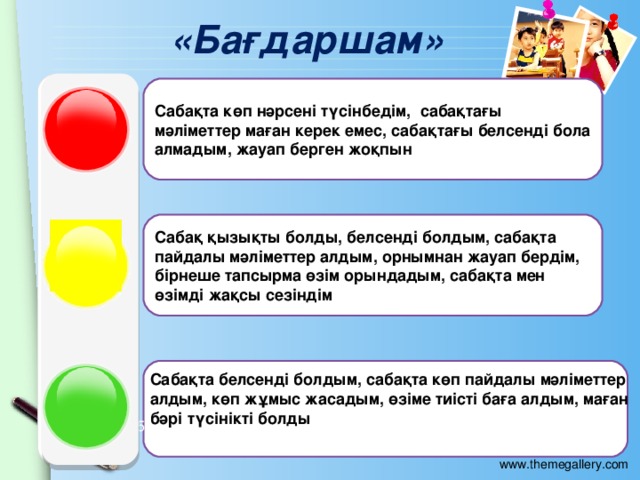 Сабақты қорытындылау. Рефлексия.Қандай мақсат қойдық?Өз мақсатына жетті ма? Неге?Не шықты?Не үшін шықпады?Әлі де немен жұмыс жүргізу қажет?Бағалау:Сабақты қорытындылау. Рефлексия.Қандай мақсат қойдық?Өз мақсатына жетті ма? Неге?Не шықты?Не үшін шықпады?Әлі де немен жұмыс жүргізу қажет?Бағалау:Сабақты қорытындылау. Рефлексия.Қандай мақсат қойдық?Өз мақсатына жетті ма? Неге?Не шықты?Не үшін шықпады?Әлі де немен жұмыс жүргізу қажет?Бағалау:Сабақты қорытындылау. Рефлексия.Қандай мақсат қойдық?Өз мақсатына жетті ма? Неге?Не шықты?Не үшін шықпады?Әлі де немен жұмыс жүргізу қажет?Бағалау:Қосымша мәліметДифференция Бағалау Бағалау Бағалау Бағалау Пәнаралық байланысПәнаралық байланысПәнаралық байланысТоппен жұмысШығармашылық тапсырмаОқушыларға жеке жұмыс жасағанды көмектесуСабақ барысында оқушылардың жұмысын бақылауТоппен жұмыс кезінде өзін-өзі және өзара бағалауОқушылар рефлексиясының нәтижесін талдауСабақ барысында оқушылардың жұмысын бақылауТоппен жұмыс кезінде өзін-өзі және өзара бағалауОқушылар рефлексиясының нәтижесін талдауСабақ барысында оқушылардың жұмысын бақылауТоппен жұмыс кезінде өзін-өзі және өзара бағалауОқушылар рефлексиясының нәтижесін талдаудүниежүзі тарихыгеографияқазақ тілідүниежүзі тарихыгеографияқазақ тілідүниежүзі тарихыгеографияқазақ тілідүниежүзі тарихыгеографияқазақ тіліСабақ бойынша сұрақтарСабақ бойынша сұрақтарСабақ бойынша сұрақтарӨткізілген сабаққа түсініктемеБеруӨткізілген сабаққа түсініктемеБеруӨткізілген сабаққа түсініктемеБеруӨткізілген сабаққа түсініктемеБеруӨткізілген сабаққа түсініктемеБеруҚорытынды бағамдауҚорытынды бағамдауҚорытынды бағамдауҚорытынды бағамдауҚорытынды бағамдауҚорытынды бағамдауҚорытынды бағамдауҚорытынды бағамдау Қандай екі нәрсе табысты болды? Қандай екі нәрсе табысты болды? Қандай екі нәрсе табысты болды?Қандай екі нәрсе сабақты жақсарта алды?Қандай екі нәрсе сабақты жақсарта алды?Қандай екі нәрсе сабақты жақсарта алды?